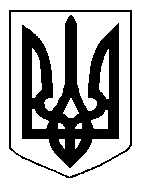 БІЛОЦЕРКІВСЬКА МІСЬКА РАДА	КИЇВСЬКОЇ ОБЛАСТІ	Р І Ш Е Н Н Я
від  30 серпня  2018 року                                                                        № 2687-55-VIIПро надання дозволу на  розроблення  технічної документації із землеустрою  щодо об’єднання земельнихділянок фізичній особі – підприємцю Корбуту Віталію КазіміровичуРозглянувши звернення постійної комісії з питань земельних відносин та земельного кадастру, планування території, будівництва, архітектури, охорони пам’яток, історичного середовища та благоустрою до міського голови від 12 червня 2018 року №243/2-17, протокол постійної комісії з питань  земельних відносин та земельного кадастру, планування території, будівництва, архітектури, охорони пам’яток, історичного середовища та благоустрою від 07 червня 2018 року №131, заяву фізичної особи – підприємця  Корбута Віталія Казіміровича від 03 травня 2018 року №2455, відповідно до ст. ст. 12, 79-1 Земельного кодексу України, ст. 56 Закону України «Про землеустрій», ст. 16 Закону України «Про Державний земельний кадастр», п.34 ч.1 ст. 26 Закону України «Про місцеве самоврядування в Україні»,  міська рада вирішила:1.Надати дозвіл на розроблення технічної документації із землеустрою щодо об’єднання  земельної ділянки комунальної власності площею 0,0016 га з кадастровим номером: 3210300000:03:022:0196 та земельної ділянки комунальної власності площею 0,0020 га з кадастровим номером: 3210300000:03:022:0113 в одну земельну ділянку загальною площею 0,0036 га за адресою: бульвар Олександрійський, 95 Б, приміщення 1, без зміни цільового призначення для подальшої державної реєстрації земельної ділянки. 1.1.Роботи з розроблення технічної документації із землеустрою щодо об’єднання  земельних ділянок провести заявнику –  фізичній особі – підприємцю Корбуту Віталію Казіміровичу.2. Контроль за виконанням цього рішення покласти на постійну комісії з питань  земельних відносин та земельного кадастру, планування території, будівництва, архітектури, охорони пам’яток, історичного середовища та благоустрою.Міський голова	                                                                                          Г. Дикий